Gyors regisztráció 1 / 2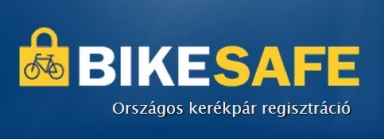 Személyes adatok megadásaAz űrlap teteje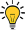 A személyes adataid megadása azért szükséges, hogy feljelentés esetén, vagy lopott kerékpár megtalálása során a Rendőrség számára azonosítható legyél! Adataidat MINDIG bizalmasan kezeljük, csak a Rendőrség számára lesz látható, NEM adjuk ki harmadik személynek és NEM használjuk reklámcélra!A *-gal jelölt mezők megadása kötelező.Nem nyilvános személyes adatokVezetéknév: *Keresztnév: *Szem. ig. szám:Nem nyilvános értesítési elérhetőségekItt azokat az elérhetőségeidet add meg, ahol Rendőrség fel tudja venni a kapcsolatot veled:megye: *település *utca, házszámirányítószáme-mailtelefonszám *Adataidat MINDIG bizalmasan kezeljük, csak a Rendőrégi felhasználó számára lesz látható, NEM adjuk ki harmadik személynek és NEM használjuk reklámcélra!Az űrlap aljaGyors regisztráció 2 / 2Kerékpár megadásaAz űrlap tetejeNyilvántartásunkat úgy alakítottuk ki, hogy a regisztráció során minden olyan adatot, fotót, információt rögzíthess, ami felderítés vagy azonosítás során fontos lehet!TÖLTSD KI PONTOSAN ÉS RÉSZLETESEN! A *-os mezők kötelezőek!Típus: *Márka: *Modell:Évjárat:Kerékméret:   		12”	14”	16”	20”	24”	26”(MTB)     27”(Országúti)	  28”	Sebességek száma: 	Vázméret:Teleszkóp: 		nincs 		elöl		 elöl és hátulGumi:			 sima/aszfaltra 		bütykös/terepreSárvédő:		 van 			nincsCsomagtartó:		 van 			nincsTárcsafék:		 van			nincsTovábbi infó (sérülések, cserélt alkatrészek, egyedi festés, matrica, felirat, stb.)Egyedi azonosítókVázszám:						Fényképazonosító:Tulajdonos aláírása: